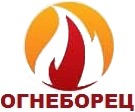 ООО «ОГНЕБОРЕЦ»Юридический адрес:170034, г. Тверь, ул. Лермонтова д.17аИНН 6902026086/695001001р/с 40702810600280100129, в банке ПАО "БИНБАНК",БИК 044525117, к/с 30101810245250000117Почтовый адрес: 170034 г. Тверь  ул. Лермонтова д.17ател./факс: (0822) 41-36-74ПРАЙС-ЛИСТ                     На поставку противопожарного оборудования      09/01/2018                    Прайс не окончательный, цена может меняться.Вся  продукция  имеет   сертификаты, правила  эксплуатации  и  паспорта!!ПРАЙС-ЛИСТ НА УСЛУГИЛицензия по монтажу, тех. обслуживанию  и ремонту средств обеспечения ПБ зданий и  сооружений № 1-Б/01292 от 15 ноября 2013 г.,) свидетельство о допуске к работам № 0364.04-2010-6902026086-С-072 Действует гибкая система скидок, дополнительные условия рассматриваются отдельно с каждым Заказчиком!!ООО «ОГНЕБОРЕЦ»ПРАЙС-ЛИСТПЛАНЫ ЭВАКУАЦИИ2.*Определения сложности**Локальный, дублирующий план формата А3 297×420(2,3,4 и так далее план эвакуации на одном этаже)***Текстовая часть плана эвакуации - инструкция о действиях в условиях чрезвычайной ситуации (при пожаре, аварии и т.п.), отдельный лист формата А3 297×420.Срок свечения фотолюминесцентного плана: от 30 часов.   Яркость: через 1 мин. 240/ через 60 мин.25 mkd/m2   Соответствует требованиям ГОСТ Р 12.2.143-2009.I УРОВЕНЬ СЛОЖНОСТИ - прямоугольные планировки не более 12 помещений (комнат, лестниц, коридоров).II УРОВЕНЬ СЛОЖНОСТИ - прямоугольные планировки от 13 до 20 помещений.III УРОВЕНЬ СЛОЖНОСТИ - овальные, криволинейные, угловатые планировки до 12 помещений.IV УРОВЕНЬ СЛОЖНОСТИ - овальные, криволинейные, угловатые планировки от 13 до 20 помещений.V УРОВЕНЬ СЛОЖНОСТИ- любые планировки от 21 до 30 помещения или любая из категорий с добавлениемдополнительных элементов: печей, труб, станков и прочего.VI УРОВЕНЬ СЛОЖНОСТИ- производственные и складские помещения особой сложности. (рассчитываются индивидуально)Действует гибкая система скидок, дополнительные условия рассматриваются отдельно с каждым Заказчиком!!!ООО «ОГНЕБОРЕЦ»Юридический адрес:170034, г. Тверь, ул. Лермонтова д.17аИНН 6902026086/695001001р/с 40702810600280100129, в банке ПАО "БИНБАНК",  БИК 044525117, к/с 30101810245250000117Почтовый адрес: 170034 г. Тверь  ул. Лермонтова д.17ател./факс: (0822) 41-36-74Действует гибкая система скидок, дополнительные условия рассматриваются отдельно с каждым Заказчиком!!!ООО «ОГНЕБОРЕЦ»Юридический адрес:170034, г. Тверь, ул. Лермонтова д.17аИНН 6902026086/695001001р/с 40702810600280100129, в банке ПАО "БИНБАНК",  БИК 044525117, к/с 30101810245250000117Почтовый адрес: 170034 г. Тверь  ул. Лермонтова д.17ател./факс: (0822) 41-36-74Ремонт и перезарядка огнетушителей         Действителен с 09.01.2017 г.Все виды обслуживания и ремонта производятся в соответствии  с требованиями  стандартов, и гарантируется высокое качество выполненных работ.№ № № Наименование продукцииНаименование продукциицена/руб.за ед.Огнетушители порошковые Огнетушители порошковые Огнетушители порошковые Огнетушители порошковые Огнетушители порошковые Огнетушители порошковые 111Огнетушитель ОП -2 (з)  A,B,С,Е  Ярпож Огнетушитель ОП -2 (з)  A,B,С,Е  Ярпож 325222Огнетушитель ОП -3 (з)  A,B,С,Е  ЯрпожОгнетушитель ОП -3 (з)  A,B,С,Е  Ярпож430333Огнетушитель ОП-4 (з)   А,B,C,E ЯрпожОгнетушитель ОП-4 (з)   А,B,C,E Ярпож545444Огнетушитель ОП-5 (з)   А,B,C,E ЯрпожОгнетушитель ОП-5 (з)   А,B,C,E Ярпож580555Огнетушитель ОП-6 (з)   А,B,C,E ЯрпожОгнетушитель ОП-6 (з)   А,B,C,E Ярпож690666Огнетушитель ОП-8 (з)   А,B,C,E ЯрпожОгнетушитель ОП-8 (з)   А,B,C,E Ярпож830777Огнетушитель ОП-10 (з)   А,B,C,E Ярпож           Огнетушитель ОП-10 (з)   А,B,C,E Ярпож           1 155888Огнетушитель ОП-25 (з)   А,B,C,E ЯрпожОгнетушитель ОП-25 (з)   А,B,C,E Ярпож3 465999Огнетушитель ОП-35(з) А,В,С,Е (бывшие ОП-50)  ЯрпожОгнетушитель ОП-35(з) А,В,С,Е (бывшие ОП-50)  Ярпож4 290101010Огнетушитель ОП-50 (з)   А,B,C,E Ярпож            Огнетушитель ОП-50 (з)   А,B,C,E Ярпож            7 865111111Огнетушитель ОП-100(з) А,В,С,Е ЯрпожОгнетушитель ОП-100(з) А,В,С,Е Ярпож11 330Огнетушители углекислотные Огнетушители углекислотные Огнетушители углекислотные Огнетушители углекислотные Огнетушители углекислотные Огнетушители углекислотные 111Огнетушитель ОУ - 1 ЯрпожОгнетушитель ОУ - 1 Ярпож800222Огнетушитель ОУ - 2 ЯрпожОгнетушитель ОУ - 2 Ярпож950333Огнетушитель ОУ - 3  ЯрпожОгнетушитель ОУ - 3  Ярпож1 190444Огнетушитель ОУ - 5  ЯрпожОгнетушитель ОУ - 5  Ярпож1 700555Огнетушитель ОУ –7 (бывший ОУ-10) Ярпож.Огнетушитель ОУ –7 (бывший ОУ-10) Ярпож.2 200666Огнетушитель ОУ - 10  в сборе  ЯрпожОгнетушитель ОУ - 10  в сборе  Ярпож4 000777Огнетушитель ОУ - 15 разобранный   ЯрпожОгнетушитель ОУ - 15 разобранный   Ярпож4 750888Огнетушитель ОУ - 20  разобранный  Ярпож                            Огнетушитель ОУ - 20  разобранный  Ярпож                            7 000999Огнетушитель ОУ – 25 разобранный (бывший ОУ-40) ЯрпожОгнетушитель ОУ – 25 разобранный (бывший ОУ-40) Ярпож8 000101010Огнетушитель ОУ-40 разобранный Ярпож.Огнетушитель ОУ-40 разобранный Ярпож.13 800111111Огнетушитель ОУ-50 разобранный ЯрпожОгнетушитель ОУ-50 разобранный Ярпож17 800121212Огнетушитель ОУ-55 разобранный ( бывший ОУ-80) ЯрпожОгнетушитель ОУ-55 разобранный ( бывший ОУ-80) Ярпож18 000Огнетушители воздушно-пенныеОгнетушители воздушно-пенныеОгнетушители воздушно-пенныеОгнетушители воздушно-пенныеОгнетушители воздушно-пенныеОгнетушители воздушно-пенныеОгнетушители  ранцевыеОгнетушители  ранцевыеОгнетушители  ранцевыеОгнетушители  ранцевыеОгнетушители  ранцевыеОгнетушители  ранцевые111Огнетушители  ранцевые РЛО-М (лесной), с насадкой (3 015)Огнетушители  ранцевые РЛО-М (лесной), с насадкой (3 015)5 500222Огнетушители  ранцевые РЛО-М с метал. гайкойОгнетушители  ранцевые РЛО-М с метал. гайкой6 050333Огнетушители  ранцевые РП-15 «Ермак»  + ПОгнетушители  ранцевые РП-15 «Ермак»  + П4 200Огнетушители самосрабатывающие Огнетушители самосрабатывающие Огнетушители самосрабатывающие Огнетушители самосрабатывающие Огнетушители самосрабатывающие Огнетушители самосрабатывающие 111ОСП-1 (75*)/ОСП-2(120*)ОСП-1 (75*)/ОСП-2(120*)1 300222Устройство самозапуска Допинг-2,02 ТУстройство самозапуска Допинг-2,02 Т 1 500333Устройство самозапуска Допинг-2,160ПУстройство самозапуска Допинг-2,160П3 900444МПП -2,5 «Буран»  МПП -2,5 «Буран»  2 050555МПП -2,5 «Буран»  взрывозащищенныйМПП -2,5 «Буран»  взрывозащищенный4 000666МПП -8  «Буран»  универсальный МПП -8  «Буран»  универсальный 4 240777МПП -8  «Буран»  настенныйМПП -8  «Буран»  настенный4 500Кронштейны, крепления настенные  и транспортныеКронштейны, крепления настенные  и транспортныеКронштейны, крепления настенные  и транспортныеКронштейны, крепления настенные  и транспортныеКронштейны, крепления настенные  и транспортныеКронштейны, крепления настенные  и транспортные   1   1   1Кронштейн Т-2 (средний) к ОУ- 2, ОП-2 - ОП3Кронштейн Т-2 (средний) к ОУ- 2, ОП-2 - ОП395222Кронштейн Т-3 (большой) к ОУ-3 - ОУ-5, ОП-2 - ОП-4Кронштейн Т-3 (большой) к ОУ-3 - ОУ-5, ОП-2 - ОП-4105333Кронштейн металлический с гибким креплением к ОП-2/ОП-4Кронштейн металлический с гибким креплением к ОП-2/ОП-485444Кронштейн универсальный к ОУ, ОП «МИГ»Кронштейн универсальный к ОУ, ОП «МИГ»95555Кронштейн металлический с застежкой ТВ-2,ТВ-4,ТВ-5Кронштейн металлический с застежкой ТВ-2,ТВ-4,ТВ-5210666Резинка к кронштейну Т-2,3Резинка к кронштейну Т-2,335Подставки под огнетушителиПодставки под огнетушителиПодставки под огнетушителиПодставки под огнетушителиПодставки под огнетушителиПодставки под огнетушители111Подставка под огнетушитель  П-10  до  3 кг   (170*170*400)Подставка под огнетушитель  П-10  до  3 кг   (170*170*400)  385222Подставка под огнетушитель  П-15  до  5 кг   (200*200*400)Подставка под огнетушитель  П-15  до  5 кг   (200*200*400)  420333Подставка под огнетушитель  П-20  до  10кг  (230*230*400)Подставка под огнетушитель  П-20  до  10кг  (230*230*400)  450444Подставка под огнетушитель  П-15-2Подставка под огнетушитель  П-15-2  620Знаки пожарной безопасностиЗнаки пожарной безопасностиЗнаки пожарной безопасностиЗнаки пожарной безопасностиЗнаки пожарной безопасностиЗнаки пожарной безопасности111Знак ПБ (самоклеющийся) 150*150Знак ПБ (самоклеющийся) 150*15028222Знак ПБ (самоклеющийся) 10*30Знак ПБ (самоклеющийся) 10*3010333Знак ПБ (самоклеющийся) 15*50Знак ПБ (самоклеющийся) 15*5012444Знак ПБ (самоклеющийся) 200*200,  150*300Знак ПБ (самоклеющийся) 200*200,  150*30032555Знак ПБ (самоклеющийся) 200*300Знак ПБ (самоклеющийся) 200*30040666Знак ПБ (пластик) 200*200, 150*300Знак ПБ (пластик) 200*200, 150*30072777Знак ПБ (пластик) 200*300Знак ПБ (пластик) 200*30085888Знак ПБ (пластик) 300*300Знак ПБ (пластик) 300*300145999Знак ПБ (пленка фотолюм) 150*150Знак ПБ (пленка фотолюм) 150*15045101010Знаки эвакуационные  ( пленка фотолюм 24 ч.) 150*300Знаки эвакуационные  ( пленка фотолюм 24 ч.) 150*300105111111Знаки эвакуационные  ( пластик фотолюм 24 ч.) 200*200/150*300Знаки эвакуационные  ( пластик фотолюм 24 ч.) 200*200/150*300120121212Знак ПБ (пластик ) 200*200 световозвращающиеЗнак ПБ (пластик ) 200*200 световозвращающие175131313Знак ПБ (пластик ) 300*300 световозвращающиеЗнак ПБ (пластик ) 300*300 световозвращающие280141414Знак ПБ (пластик ) 400*400Знак ПБ (пластик ) 400*400400151515Знак ПБ (пластик ) 400*400 световозвращающиеЗнак ПБ (пластик ) 400*400 световозвращающие500161616Знак ПБ (пластик 400*400) по индивидуальному проекту световозв.Знак ПБ (пластик 400*400) по индивидуальному проекту световозв.1700Печатная продукция (плакаты, журналы)Печатная продукция (плакаты, журналы)Печатная продукция (плакаты, журналы)Печатная продукция (плакаты, журналы)Печатная продукция (плакаты, журналы)Печатная продукция (плакаты, журналы)111Комплект плакатов "Умей действовать при пожаре" . Ф. А3Комплект плакатов "Умей действовать при пожаре" . Ф. А3350222Комплект плакатов «Пожарная безопасность»Комплект плакатов «Пожарная безопасность»240333Комплект плакатов "Осторожно терроризм" . Ф А2Комплект плакатов "Осторожно терроризм" . Ф А2240444Комплект плакатов "Детям о правилах пожарной безопасности"10 л.Ф.А4 Комплект плакатов "Детям о правилах пожарной безопасности"10 л.Ф.А4 1 800555Плакат «Внутренний пожарный кран»  А-4  самокл. 1л              Плакат «Внутренний пожарный кран»  А-4  самокл. 1л              40666Плакат «Пожарный щит»  А-4  самокл. 1 лПлакат «Пожарный щит»  А-4  самокл. 1 л40777Плакат «Использование огнетушителя»  А-4  самокл. 1 лПлакат «Использование огнетушителя»  А-4  самокл. 1 л40888Плакат «Порошковый огнетушитель» А-3 1лПлакат «Порошковый огнетушитель» А-3 1л65999Плакат «Углекислотный огнетушитель» А-3 1лПлакат «Углекислотный огнетушитель» А-3 1л65101010Плакат « О вреде курения»Плакат « О вреде курения»65111111Плакат «Работай в защитной каске»Плакат «Работай в защитной каске»65121212Журнал учета огнетушителей,  тех.обслуживание огнетушителейЖурнал учета огнетушителей,  тех.обслуживание огнетушителей83131313Журнал вводного инструктажа, проведения испытаний и перезарядке огнет.Журнал вводного инструктажа, проведения испытаний и перезарядке огнет.83141414Общий журнал работОбщий журнал работ180151515Журнал учета электрической энергииЖурнал учета электрической энергии83161616Книга «Правила пожарной безопасности»Книга «Правила пожарной безопасности»300171717Журнал контрольных проверок КИПЖурнал контрольных проверок КИП83Стенды на пластике 3 мм с профилем  для школ, дет.садов и т.д.Стенды на пластике 3 мм с профилем  для школ, дет.садов и т.д.Стенды на пластике 3 мм с профилем  для школ, дет.садов и т.д.Стенды на пластике 3 мм с профилем  для школ, дет.садов и т.д.Стенды на пластике 3 мм с профилем  для школ, дет.садов и т.д.Стенды на пластике 3 мм с профилем  для школ, дет.садов и т.д.111 «Уголок гражданской защиты» 125*100 «Уголок гражданской защиты» 125*1003 300222 «Умей действовать при пожаре» 125*100 «Умей действовать при пожаре» 125*1003 300333 « Терроризм угроза обществу»  125*100 « Терроризм угроза обществу»  125*1003 300Пожарный инвентарьПожарный инвентарь111Ведро пожарное конусное Ведро пожарное конусное 126222Лопата совковая, штыковаяЛопата совковая, штыковая190333Багор пожарный Багор пожарный 275444Багор скручивающийсяБагор скручивающийся290555Топор пожарныйТопор пожарный430666Лом пожарный легкийЛом пожарный легкий160777Кошма  асбестовая  + сертификат  ПА  600 (за пог. м) Кошма  асбестовая  + сертификат  ПА  600 (за пог. м) 670670888Полотно  противопожарное  ПП  300  (1,5*2.0)Полотно  противопожарное  ПП  300  (1,5*2.0)300999Полотно  противопожарное  ПП  600 (1,5*1,5)Полотно  противопожарное  ПП  600 (1,5*1,5)350101010Полотно  противопожарное  ПП  600  (1,5*2.0)  Полотно  противопожарное  ПП  600  (1,5*2.0)  380111111Полотно  противопожарное  ПП  1000  (1,5*2,0)Полотно  противопожарное  ПП  1000  (1,5*2,0)2 500121212Ключница  К 01  (красная со стеклом р.100*100**40мм)Ключница  К 01  (красная со стеклом р.100*100**40мм)400131313Ключница  К 30  (белая/красная без  стекла р.380*320*80мм)Ключница  К 30  (белая/красная без  стекла р.380*320*80мм)980141414Ключница  К 50  (белая/красная без  стекла р.380*320*80мм)Ключница  К 50  (белая/красная без  стекла р.380*320*80мм)1 250151515Ключница  К 100  (белая/красная без стекла р.400*760*70мм)Ключница  К 100  (белая/красная без стекла р.400*760*70мм)2 200Снаряжение пожарногоСнаряжение пожарного111Боты диэлектрическиеБоты диэлектрические957222Перчатки  диэлектрическиеПерчатки  диэлектрические420333Ножницы диэлектрическиеНожницы диэлектрические2 450444Коврик  диэлектрический  750*750Коврик  диэлектрический  750*750470555Шлем – каска ШКПС (белый, черный)Шлем – каска ШКПС (белый, черный)4 400666Подшлемник пожарногоПодшлемник пожарного1 1001100777Пояс пожарный спасательныйПояс пожарный спасательный1 980888Рукавицы  трехпалые с крагами «брезент-спилок»Рукавицы  трехпалые с крагами «брезент-спилок»350999Рукавицы  трехпалые с крагами «брезент-брезент»Рукавицы  трехпалые с крагами «брезент-брезент»450101010БОП тип У вид Б ГОСТ Р 53264-2009,мод.1190-1,ткань арт.77-БА-032АП,ОСПБОП тип У вид Б ГОСТ Р 53264-2009,мод.1190-1,ткань арт.77-БА-032АП,ОСП6 500111111Костюм защитный легкий Л-1(1-ая категория) ткань Т15Костюм защитный легкий Л-1(1-ая категория) ткань Т156 800121212Общевойсковой защитный комплект (ОЗК) (3-я категория)Общевойсковой защитный комплект (ОЗК) (3-я категория)2 800131313Топор пожарный пояснойТопор пожарный поясной1 100141414Кобура для топора пожарногоКобура для топора пожарного220151515Ключ пожарный К 80Ключ пожарный К 80250161616Ключ пожарный К 150Ключ пожарный К 150390171717Фонарь ФОРС 3-5/6Фонарь ФОРС 3-5/62 820181818Зарядный адаптер к ФОРС 3-5/6Зарядный адаптер к ФОРС 3-5/6400191919Сапоги пожарногоСапоги пожарного3 500Щиты и стендыЩиты и стенды111Ящик для песка 0,1 м3 разборный (700х500х400мм) Ящик для песка 0,1 м3 разборный (700х500х400мм) 1 760Ящик для песка 0,1 м3 в сборе (700х500х400мм)Ящик для песка 0,1 м3 в сборе (700х500х400мм)1 950222Ящик для песка 0,3 м3 разборный (900х700х500мм)Ящик для песка 0,3 м3 разборный (900х700х500мм)3 700333Ящик для песка  0,5 м3 разборный  (800х900х700мм)Ящик для песка  0,5 м3 разборный  (800х900х700мм)5 420444Щит пожарный металлический открытый  реечный  (1400×1000мм)Щит пожарный металлический открытый  реечный  (1400×1000мм)1 600555Щит пожарный  металлический сборный  каркасный  (1200×1000мм)Щит пожарный  металлический сборный  каркасный  (1200×1000мм)1 500666Щит металлический закрытый с сеткой (1300х1000х300мм)Щит металлический закрытый с сеткой (1300х1000х300мм)4 3004 300777Стенд металлический «Бункер» (1170х920х550мм)  без комплектации   Стенд металлический «Бункер» (1170х920х550мм)  без комплектации   6 750888Стенд металлический «Комби»  (1170х1000х550мм)  без комплектации   Стенд металлический «Комби»  (1170х1000х550мм)  без комплектации   7 500Противопожарные шкафыПротивопожарные шкафы111Шкаф  ШПО- 102 ( закрытый крас/бел. навесной )  (для хранения 1-го огнетушителя 6-12кг)   300*730*220Шкаф  ШПО- 102 ( закрытый крас/бел. навесной )  (для хранения 1-го огнетушителя 6-12кг)   300*730*2201 150222Шкаф  ШПО- 112  (закрытый, крас/бел. навесной)  (для хранения 2-х огнетушителей до12кг ) 600*730*220Шкаф  ШПО- 112  (закрытый, крас/бел. навесной)  (для хранения 2-х огнетушителей до12кг ) 600*730*2201 380333Шкаф  ШПК 310Н  (закр, пр/лев;крас/бел. навесной для одного рукава) 540*650*230 Шкаф  ШПК 310Н  (закр, пр/лев;крас/бел. навесной для одного рукава) 540*650*230 1 800444Шкаф  ШПК 315 (закр, пр/лев;крас/бел. навесной для одного рукава и огнетушителя) 840*650*230,место огнетушителя 6 кгШкаф  ШПК 315 (закр, пр/лев;крас/бел. навесной для одного рукава и огнетушителя) 840*650*230,место огнетушителя 6 кг2 100555Шкаф  ШПК 320 (закр, пр/лев;крас/бел. навесной для одного рукава и двух огнетушителей) 540*1 300*230,место для рукава и 2-х огнетушителей 6 кгШкаф  ШПК 320 (закр, пр/лев;крас/бел. навесной для одного рукава и двух огнетушителей) 540*1 300*230,место для рукава и 2-х огнетушителей 6 кг2 750666Шкаф ШПК-320-21(закр. красн./бел. навесной для двух рукавов) Шкаф ШПК-320-21(закр. красн./бел. навесной для двух рукавов) 2 800777Корзина для рукава 51/66                                                 Корзина для рукава 51/66                                                 530530ЛестницыЛестницы111Лестницы трехколенкаЛестницы трехколенка23 000222Лестница штурмовка ЛШМПЛестница штурмовка ЛШМП5 700333Лестница- палкаЛестница- палка5 300444Верёвка спасательная ВПС-30Верёвка спасательная ВПС-301 700555Верёвка спасательная ВПС-50Верёвка спасательная ВПС-502 100666Лестница веревочная ЛВС (5м)Лестница веревочная ЛВС (5м)1 97077Лестница веревочная ЛВС (10м)Лестница веревочная ЛВС (10м)Лестница веревочная ЛВС (10м)3 9603 960888Лестница веревочная ЛВС (15м)Лестница веревочная ЛВС (15м)5 550999Чехол-Сумка для ЛВС (5-15м)Чехол-Сумка для ЛВС (5-15м)720Рукава напорные «Сибтекс» для пожарных кранов РПК (В) 1,0 МПАРукава напорные «Сибтекс» для пожарных кранов РПК (В) 1,0 МПА11150 мм. с   ГР-50 ал-м. 20 м50 мм. с   ГР-50 ал-м. 20 м1 25022250 мм. с  ГР-50 ал-м. 18,5 м50 мм. с  ГР-50 ал-м. 18,5 м1 15033350 мм. с  ГР-50 ал-м. 15 м50 мм. с  ГР-50 ал-м. 15 м88044450 мм. с  ГР-50 ал-м. 10 м50 мм. с  ГР-50 ал-м. 10 м65055565 мм с ГР-65 ал-м 20 м65 мм с ГР-65 ал-м 20 м1 980Рукава напорно-всасывающие ( класс «В» по 4м ГОСТ 5398-76)Рукава напорно-всасывающие ( класс «В» по 4м ГОСТ 5398-76)11150 мм с ГР-50 ал-м2 0002 0002 00022275 мм с ГР-80 ал-м75 мм с ГР-80 ал-м3 000333100 мм с ГРВ-100 ал-м100 мм с ГРВ-100 ал-м3 700444125мм с ГРВ-125 ал-м125мм с ГРВ-125 ал-м5 150555150мм с ГРВ-150 ал-м150мм с ГРВ-150 ал-м6 870Рукава для пожарных машин РПМ (В) 1,6 МПА  «Гетекс»(ПРЕМИУМ)Рукава для пожарных машин РПМ (В) 1,6 МПА  «Гетекс»(ПРЕМИУМ)Рукава для пожарных машин РПМ (В) 1,6 МПА  «Гетекс»(ПРЕМИУМ)11125мм с ГР-25 ал-м 20 м25мм с ГР-25 ал-м 20 м1 4301 4302240мм с ГР-40 ал-м 20 м40мм с ГР-40 ал-м 20 м1 7903350 мм с ГР-50 ал-м 20 м50 мм с ГР-50 ал-м 20 м2 5504465 мм с ГР-65 ал-м 20 м65 мм с ГР-65 ал-м 20 м3 2505580 мм с ГР-80 ал-м 20 м80 мм с ГР-80 ал-м 20 м3 85066100 мм с ГР-100 ал-м 20 м100 мм с ГР-100 ал-м 20 м5 50077150мм с ГР-150 ал-м 20 м10 78010 78010 780Рукава для пожарных машин РПМ (П) 1,6 МПА «Типа Латекс»Рукава для пожарных машин РПМ (П) 1,6 МПА «Типа Латекс»1150 мм с ГР-50 ал-м 20 м50 мм с ГР-50 ал-м 20 м2 9002265 мм с ГР-65 ал-м 20 м65 мм с ГР-65 ал-м 20 м3 4003380мм с ГР-80 ал-м 20 м80мм с ГР-80 ал-м 20 м3 90044100 мм с ГРВ-100 для  Технических Нужд  (на заказ)100 мм с ГРВ-100 для  Технических Нужд  (на заказ)9 700Рукава для пожарных машин РПМ (Д) 1,6 МПА «Армтекс»Рукава для пожарных машин РПМ (Д) 1,6 МПА «Армтекс»1150 мм с ГР-50 ал-м 20 м50 мм с ГР-50 ал-м 20 м3 960265 мм с ГР-65 ал-м 20 м65 мм с ГР-65 ал-м 20 м65 мм с ГР-65 ал-м 20 м5 1205 120Устройства для внутриквартирного пожаротушения УВПУстройства для внутриквартирного пожаротушения УВПУстройства для внутриквартирного пожаротушения УВП1119 мм  (рукав по 15 м «Сибтекс» )                                    19 мм  (рукав по 15 м «Сибтекс» )                                    4202219 мм (рукав УВП в сумке белый Комплект)19 мм (рукав УВП в сумке белый Комплект)46033Шкаф металлический  для 19 мм рукаваШкаф металлический  для 19 мм рукава280Гайки, головки, переходникиГайки, головки, переходникидогов.Водопенное оборудованиедогов.Комплектующие и запчасти к огнетушителямдогов1Раструб к ОУ – 1, 2, 3602Выкидная трубка к ОУ503Шланг с раструбом к ОУ 4,5,6,7   2654Шланг с раструбом к ОУ 10,15,20   3505Шланг с раструбом к ОУ 40,80 1 2006Шланг с распылителем к ОП- 3,4,5 (d- 14 мм), (d- 16 мм)807Шланг с распылителем к ОП- 35, 70750Система оповещениядогов.1Колокол переменного тока КЛП 220 (220В) 92 Дб. Уличного исполнения5 7802Громкоговоритель3 7503Светоуказатель ПГ  (200*200*100 мм)9804Сирена механическая FX-20016 500Средства индивидуальной защитыдогов.Мотопомпы бензиновыедогов.2Мотопомпа  для грязной воды CHAMPION GTP -81      (750 л/мин) догов.3Мотопомпа  для  слабозагряз. CHAMPION GTP -80      (1300 л/мин) догов.4Мотопомпа  для  чистой  воды CHAMPION GP -80       (1000 л/мин) догов.5Мотопомпа  для гряз. воды AIKEN  (1000 л/мин, напор 32 м) догов.Базовая комплектация  мотопомпыдогов.1Сетка всасывающая СВ-80 с обратным клапаном                            1шт1 6502Рукав армированный всасывающий  4метр. 75мм с головками ГР80   1шт3 0003Рукав напорный "Сибтекс" 50 мм.в сборе с головками ГР-50  20м      1шт1 2504Ствол пожарный РС-50   Пласт./метал.                                                   1шт72/1355Гайка муфтовая ГМ-80                                                                             2шт3606Головка переходная ГП 50*80                                                                  1шт320№№НаименованиеЦена/руб.Монтаж металлических конструкцийМонтаж металлических конструкцийМонтаж металлических конструкций Монтаж, усиление и демонтаж конструктивных элементов и ограждающих конструкций Монтаж, усиление и демонтаж конструктивных элементов и ограждающих конструкций Монтаж, усиление и демонтаж конструктивных элементов и ограждающих конструкцийсогласно смет. расчетасогласно смет. расчетазданий и сооруженийзданий и сооруженийзданий и сооруженийдогов.догов.Защита строительных конструкций, трубопроводов и оборудования (кроме магистральных и промысловых трубопроводов)Защита строительных конструкций, трубопроводов и оборудования (кроме магистральных и промысловых трубопроводов)Защита строительных конструкций, трубопроводов и оборудования (кроме магистральных и промысловых трубопроводов)согласно смет. расчетасогласно смет. расчетасогласно смет. расчетаРаботы по огнезащите строительных конструкций и оборудованияРаботы по огнезащите строительных конструкций и оборудованияРаботы по огнезащите строительных конструкций и оборудованиядогов.догов.Устройство наружных электрических сетей и линий связиУстройство наружных электрических сетей и линий связиУстройство наружных электрических сетей и линий связидогов.догов.догов.Устройство сетей электроснабжения напряжением до 35 кВ включительноУстройство сетей электроснабжения напряжением до 35 кВ включительноУстройство сетей электроснабжения напряжением до 35 кВ включительносогласно смет. расчета согласно смет. расчета Монтаж и демонтаж опор для воздушных линий электропередачи напряжением до 35 кВМонтаж и демонтаж опор для воздушных линий электропередачи напряжением до 35 кВМонтаж и демонтаж опор для воздушных линий электропередачи напряжением до 35 кВсогласно смет. расчетасогласно смет. расчетаМонтаж и демонтаж проводов и грозозащитных тросов воздушных линийМонтаж и демонтаж проводов и грозозащитных тросов воздушных линийМонтаж и демонтаж проводов и грозозащитных тросов воздушных линийсогласно смет. расчетасогласно смет. расчетаэлектропередачи напряжением до 35 кВ включительноэлектропередачи напряжением до 35 кВ включительноэлектропередачи напряжением до 35 кВ включительносогласно смет. расчетасогласно смет. расчетаМонтаж и демонтаж трансформаторных подстанций и линейногоМонтаж и демонтаж трансформаторных подстанций и линейногоМонтаж и демонтаж трансформаторных подстанций и линейногосогласно смет.расчетасогласно смет.расчетаэлектрооборудования напряжением до 35 кВ включительноэлектрооборудования напряжением до 35 кВ включительноэлектрооборудования напряжением до 35 кВ включительносогласно смет.расчетасогласно смет.расчетаУстановка распределительных устройств, коммутационной аппаратуры, устройств защитыУстановка распределительных устройств, коммутационной аппаратуры, устройств защитыУстановка распределительных устройств, коммутационной аппаратуры, устройств защитысогласно смет.расчетасогласно смет.расчетаПусконаладочные работыПусконаладочные работыПусконаладочные работысогласно смет.расчетасогласно смет.расчетасогласно смет.расчетаПусконаладочные работы синхронных генераторов и систем возбужденияПусконаладочные работы синхронных генераторов и систем возбужденияПусконаладочные работы синхронных генераторов и систем возбуждениясогласно смет.расчетасогласно смет.расчетасогласно смет.расчетаПусконаладочные работы силовых и измерительных трансформаторовПусконаладочные работы силовых и измерительных трансформаторовПусконаладочные работы силовых и измерительных трансформаторовсогласно смет.расчетасогласно смет.расчетаПусконаладочные работы коммутационных аппаратовПусконаладочные работы коммутационных аппаратовПусконаладочные работы коммутационных аппаратовсогласно смет.расчета догов.согласно смет.расчета догов.Пусконаладочные работы устройств релейной защитыПусконаладочные работы устройств релейной защитыПусконаладочные работы устройств релейной защитысогласно смет.расчетасогласно смет.расчетаПусконаладочные работы систем напряжения и оперативного токаПусконаладочные работы систем напряжения и оперативного токаПусконаладочные работы систем напряжения и оперативного токасогласно смет.расчетасогласно смет.расчетаПусконаладочные работы электрических машин и электроприводовПусконаладочные работы электрических машин и электроприводовПусконаладочные работы электрических машин и электроприводовсогласно смет.расчетасогласно смет.расчетаПусконаладочные работы автоматических станочных линийПусконаладочные работы автоматических станочных линийПусконаладочные работы автоматических станочных линийсогласно смет.расчетасогласно смет.расчетаРаботы по организации строительства, реконструкции и капитального ремонта привлекаемым застройщиком или заказчиком на основании договора юридическим лицом или индивидуальным предпринимателем (генеральным подрядчиком)Работы по организации строительства, реконструкции и капитального ремонта привлекаемым застройщиком или заказчиком на основании договора юридическим лицом или индивидуальным предпринимателем (генеральным подрядчиком)Работы по организации строительства, реконструкции и капитального ремонта привлекаемым застройщиком или заказчиком на основании договора юридическим лицом или индивидуальным предпринимателем (генеральным подрядчиком)Жилищно-гражданское строительство_Жилищно-гражданское строительство_Жилищно-гражданское строительство_согласно смет.расчетасогласно смет.расчета33.4. Объекты электроснабжения до 110 кВ включительно33.4. Объекты электроснабжения до 110 кВ включительно33.4. Объекты электроснабжения до 110 кВ включительносогласно смет.расчетасогласно смет.расчетаИспытание пожарных лестницИспытание пожарных лестницИспытание пожарных лестницИспытание пожарных лестницИспытание пожарных лестниц на стенде согласно НПБ 245-2001Испытание пожарных лестниц на стенде согласно НПБ 245-2001от 10 000Обслуживание/ремонт систем противопожарного водоснабженияОбслуживание/ремонт систем противопожарного водоснабженияОбслуживание/ремонт систем противопожарного водоснабженияОбслуживание/ремонт систем противопожарного водоснабженияУстановка/ремонт/проверка внутренних пожарных крановУстановка/ремонт/проверка внутренних пожарных крановот 600Установка/ремонт/проверка наружных пожарных гидрантовУстановка/ремонт/проверка наружных пожарных гидрантовот 900Навязывание пожарных рукавов Навязывание пожарных рукавов 130Перекатка пожарного рукава 50 – .Перекатка пожарного рукава 50 – .от 280Испытание пожарных рукавовИспытание пожарных рукавовот 450Огнезащитная обработка деревянных конструкций и проверка качества состояния  и условий эксплуатации огнезащитных покрытийОгнезащитная обработка деревянных конструкций и проверка качества состояния  и условий эксплуатации огнезащитных покрытийОгнезащитная обработка деревянных конструкций и проверка качества состояния  и условий эксплуатации огнезащитных покрытийОгнезащитная обработка деревянных конструкций и проверка качества состояния  и условий эксплуатации огнезащитных покрытийОгнезащитная обработка деревянных конструкций по 1-ой группе с «БИОЦЫДОМ» (антибактериальным средством)Огнезащитная обработка деревянных конструкций по 1-ой группе с «БИОЦЫДОМ» (антибактериальным средством)от 75Огнезащитная обработка деревянных конструкций по 2-ой группеОгнезащитная обработка деревянных конструкций по 2-ой группеот 52Огнезащитная обработка деревянных конструкций лаком «Стабитерм»Огнезащитная обработка деревянных конструкций лаком «Стабитерм»от 550Взятие щепы на предмет возгорания до 1 000 м2/ после 1 000 м2Взятие щепы на предмет возгорания до 1 000 м2/ после 1 000 м22 000/ 2 500Огнезащитная обработка металлических покрытий Е-60Огнезащитная обработка металлических покрытий Е-60от 550Обслуживание систем АПСОбслуживание систем АПСОбслуживание систем АПСОбслуживание систем АПСОбслуживание системы автоматического пожаротушения, речевого оповещения (индивидуальный подход каждому Заказчику) Стоимость определяется в зависимости от кол-ва датчиков на объектеОбслуживание системы автоматического пожаротушения, речевого оповещения (индивидуальный подход каждому Заказчику) Стоимость определяется в зависимости от кол-ва датчиков на объектесогласно калькуляцииОбслуживание системы автоматического пожаротушения, речевого оповещения (индивидуальный подход каждому Заказчику) Стоимость определяется в зависимости от кол-ва датчиков на объектеОбслуживание системы автоматического пожаротушения, речевого оповещения (индивидуальный подход каждому Заказчику) Стоимость определяется в зависимости от кол-ва датчиков на объектеМонтаж пожарной сигнализацииМонтаж пожарной сигнализацииМонтаж пожарной сигнализацииМонтаж пожарной сигнализацииМонтаж автоматической пожарной сигнализации, монтаж речевого оповещения, пуско-наладочные работыМонтаж автоматической пожарной сигнализации, монтаж речевого оповещения, пуско-наладочные работысогласно смет. расчета.Монтаж молниезащитыМонтаж молниезащитыМонтаж молниезащитыМонтаж молниезащитыПроектирование монтаж и обслуживание систем молниезащитыПроектирование монтаж и обслуживание систем молниезащитысогласно смет расчетаМонтаж видеонаблюденияМонтаж видеонаблюденияМонтаж видеонаблюденияМонтаж видеонаблюденияПроектирование монтаж и обслуживание систем видеонаблюденияПроектирование монтаж и обслуживание систем видеонаблюдениясогласно смет.расчетаТрубо-печные работыТрубо-печные работыТрубо-печные работыТрубо-печные работыДоговорная ценаПервичная и периодическая проверка вент.каналов и дымоходовПервичная и периодическая проверка вент.каналов и дымоходовсогласно калькуляцииОпределение категорий зданий, помещений и наружных установок по взрывоопасной и пожарной опасностиОпределение категорий зданий, помещений и наружных установок по взрывоопасной и пожарной опасностиот 4 000 за помещениеУстановка противопожарных дверей ДМП ЕI – 60, ЕI - 90Установка противопожарных дверей ДМП ЕI – 60, ЕI - 90Установка противопожарных дверей ДМП ЕI – 60, ЕI - 90Установка противопожарных дверей ДМП ЕI – 60, ЕI - 90Замер, установка как стандартных, так и по индивидуальным размерам дверей(1-створчатые, 2- створчатые, с порогом, без порога и т. д.)Замер, установка как стандартных, так и по индивидуальным размерам дверей(1-створчатые, 2- створчатые, с порогом, без порога и т. д.)от   12 000/ от 18 000Изготовление планов эвакуации в соответствии с ГОСТ Р 12.2.143-2002, формат А2/А3Изготовление планов эвакуации в соответствии с ГОСТ Р 12.2.143-2002, формат А2/А3от 3 500/       от 3 000 в соответ. с приложениемЗамеры сопротивления изоляции Замеры сопротивления изоляции согласно смет.расчетаОбучение пожарной безопасностиОбучение пожарной безопасности2 000№п/пНаименование товараКодтовараИсполнениеЦенаЦенаЦенаЦена№п/пНаименование товараКодтовараИсполнениеЗа первый план формата 
А2 420×594За первый план формата 
А3 297×420За локальный, дублирующий план**За текстовую часть плана***План эвакуации I категории сложности*Пластик без рамы15001200950950План эвакуации I категории сложности*Пластик с рамой2500200017501750План эвакуации I категории сложности*Фотолюм без рамы3500240021502150План эвакуации I категории сложности*Фотолюм с рамой4500320029502950План эвакуации II категории сложности*Пластик без рамы1800144011401140План эвакуации II категории сложности*Пластик с рамой2800224019401940План эвакуации II категории сложности*Фотолюм без рамы3800264023402340План эвакуации II категории сложности*Фотолюм с рамой4800344031403140План эвакуации III категориисложности*Пластик без рамы2160172813681368План эвакуации III категориисложности*Пластик с рамой3160252821682168План эвакуации III категориисложности*Фотолюм без рамы4160292825682568План эвакуации III категориисложности*Фотолюм с рамой5160372833683368План эвакуации IV категориисложности*Пластик без рамы2592207416421642План эвакуации IV категориисложности*Пластик с рамой3592287424422442План эвакуации IV категориисложности*Фотолюм без рамы4592327428422842План эвакуации IV категориисложности*Фотолюм с рамой5592407436423642План эвакуации V категории сложности*Пластик без рамы3110248819701970План эвакуации V категории сложности*Пластик с рамой4110328827702770План эвакуации V категории сложности*Фотолюм без рамы5110368831703170План эвакуации V категории сложности*Фотолюм с рамой6110448839703970План эвакуации VI категории сложности*Пластик без рамыРассчитывается индивидуально.Рассчитывается индивидуально.Рассчитывается индивидуально.Рассчитывается индивидуально.План эвакуации VI категории сложности*Пластик с рамойРассчитывается индивидуально.Рассчитывается индивидуально.Рассчитывается индивидуально.Рассчитывается индивидуально.План эвакуации VI категории сложности*Фотолюм без рамыРассчитывается индивидуально.Рассчитывается индивидуально.Рассчитывается индивидуально.Рассчитывается индивидуально.План эвакуации VI категории сложности*Фотолюм с рамойРассчитывается индивидуально.Рассчитывается индивидуально.Рассчитывается индивидуально.Рассчитывается индивидуально.№Наименование работЕд. измеренияЦена, рублейИспытание пожарных лестниц и ограждений кровлиИспытание пожарных лестниц и ограждений кровлиИспытание пожарных лестниц и ограждений кровлиИспытание пожарных лестниц и ограждений кровлиПрочность лестничного марша1 марш1 800,-Прочность вертикальных лестниц лестницы800,-Прочность ступеней1 ступенька500,-Прочность Площадки лестницы1 площадка1 600,-Прочность ограждения кровли ограждения1 500,-№ п/п.НаименованиеЕд. Изм.Покраскаруб.Перезарядкаруб.Заменаголовокруб.Освиде-тельствованиебаллонов, руб.Заменаинд.давлен.Замена раструбав сборе (шланга,распылителя).руб.Выбра-ковка,руб.Углекислотные:		ОУ-1шт.85260220110*150105		ОУ-2шт.85290220110*150105ОУ-3шт.85320220110*150105ОУ-4шт.85345220110*220105ОУ-5шт.85395220110*220105ОУ-6шт.85405220110*220105ОУ-7шт.85470220110*220105ОУ-8шт.85525220110*220105ОУ-10шт.135550220155*310155ОУ-20шт.155875780155*310155ОУ-25шт.170925780155*310155ОУ-40шт.2401645970155*2425155Порошковые:              ОП-1                    шт.852401751109065105                                       ОП-2                    шт.852551751109065105                                            ОП-3шт.853101751109065105                                            ОП-4шт.8532021011090100105                                            ОП-5шт.8535021011090100105                                           ОП-8шт.8550521011090100105ОП-10шт.13557021011090100105ОП-35шт.15016806101551251455155ОП-50 шт.19023106101551251455155ОП-70шт.21035156101551253410155                                          ОП-100шт.21046206101551253410155Воздушно-пенные:     ОВП-4шт.85275220110155155105                                     ОВП-8/10шт.85525220110155165105                                     ОВП-80шт.21035706101551901050155                                     ОВП-100шт.21052006101551901050155Мелкий ремонт:    замена сифонной трубки – 50 р.; кольцо резиновое  под ЗПУ-30 р.; чеки -25 р.; перекатка пожарных рукавов – 365 р.;замена колеса – 220 р.; покраска огнетушителя – 160 р.Мелкий ремонт:    замена сифонной трубки – 50 р.; кольцо резиновое  под ЗПУ-30 р.; чеки -25 р.; перекатка пожарных рукавов – 365 р.;замена колеса – 220 р.; покраска огнетушителя – 160 р.Мелкий ремонт:    замена сифонной трубки – 50 р.; кольцо резиновое  под ЗПУ-30 р.; чеки -25 р.; перекатка пожарных рукавов – 365 р.;замена колеса – 220 р.; покраска огнетушителя – 160 р.Мелкий ремонт:    замена сифонной трубки – 50 р.; кольцо резиновое  под ЗПУ-30 р.; чеки -25 р.; перекатка пожарных рукавов – 365 р.;замена колеса – 220 р.; покраска огнетушителя – 160 р.Мелкий ремонт:    замена сифонной трубки – 50 р.; кольцо резиновое  под ЗПУ-30 р.; чеки -25 р.; перекатка пожарных рукавов – 365 р.;замена колеса – 220 р.; покраска огнетушителя – 160 р.Мелкий ремонт:    замена сифонной трубки – 50 р.; кольцо резиновое  под ЗПУ-30 р.; чеки -25 р.; перекатка пожарных рукавов – 365 р.;замена колеса – 220 р.; покраска огнетушителя – 160 р.Мелкий ремонт:    замена сифонной трубки – 50 р.; кольцо резиновое  под ЗПУ-30 р.; чеки -25 р.; перекатка пожарных рукавов – 365 р.;замена колеса – 220 р.; покраска огнетушителя – 160 р.Мелкий ремонт:    замена сифонной трубки – 50 р.; кольцо резиновое  под ЗПУ-30 р.; чеки -25 р.; перекатка пожарных рукавов – 365 р.;замена колеса – 220 р.; покраска огнетушителя – 160 р.Мелкий ремонт:    замена сифонной трубки – 50 р.; кольцо резиновое  под ЗПУ-30 р.; чеки -25 р.; перекатка пожарных рукавов – 365 р.;замена колеса – 220 р.; покраска огнетушителя – 160 р.Мелкий ремонт:    замена сифонной трубки – 50 р.; кольцо резиновое  под ЗПУ-30 р.; чеки -25 р.; перекатка пожарных рукавов – 365 р.;замена колеса – 220 р.; покраска огнетушителя – 160 р.Мелкий ремонт:    замена сифонной трубки – 50 р.; кольцо резиновое  под ЗПУ-30 р.; чеки -25 р.; перекатка пожарных рукавов – 365 р.;замена колеса – 220 р.; покраска огнетушителя – 160 р.       Лицензия по монтажу, тех. обслуживанию  и ремонту средств обеспечения ПБ зданий и  сооружений № 1-Б/01292 от 15 ноября 2013 г. (бессрочная)       Лицензия по монтажу, тех. обслуживанию  и ремонту средств обеспечения ПБ зданий и  сооружений № 1-Б/01292 от 15 ноября 2013 г. (бессрочная)       Лицензия по монтажу, тех. обслуживанию  и ремонту средств обеспечения ПБ зданий и  сооружений № 1-Б/01292 от 15 ноября 2013 г. (бессрочная)       Лицензия по монтажу, тех. обслуживанию  и ремонту средств обеспечения ПБ зданий и  сооружений № 1-Б/01292 от 15 ноября 2013 г. (бессрочная)       Лицензия по монтажу, тех. обслуживанию  и ремонту средств обеспечения ПБ зданий и  сооружений № 1-Б/01292 от 15 ноября 2013 г. (бессрочная)       Лицензия по монтажу, тех. обслуживанию  и ремонту средств обеспечения ПБ зданий и  сооружений № 1-Б/01292 от 15 ноября 2013 г. (бессрочная)       Лицензия по монтажу, тех. обслуживанию  и ремонту средств обеспечения ПБ зданий и  сооружений № 1-Б/01292 от 15 ноября 2013 г. (бессрочная)       Лицензия по монтажу, тех. обслуживанию  и ремонту средств обеспечения ПБ зданий и  сооружений № 1-Б/01292 от 15 ноября 2013 г. (бессрочная)       Лицензия по монтажу, тех. обслуживанию  и ремонту средств обеспечения ПБ зданий и  сооружений № 1-Б/01292 от 15 ноября 2013 г. (бессрочная)       Лицензия по монтажу, тех. обслуживанию  и ремонту средств обеспечения ПБ зданий и  сооружений № 1-Б/01292 от 15 ноября 2013 г. (бессрочная)       Лицензия по монтажу, тех. обслуживанию  и ремонту средств обеспечения ПБ зданий и  сооружений № 1-Б/01292 от 15 ноября 2013 г. (бессрочная)